ПРОЕКТ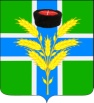 АДМИНИСТРАЦИЯЧЕБУРГОЛЬСКОГО СЕЛЬСКОГО ПОСЕЛЕНИЯ КРАСНОАРМЕЙСКОГО РАЙОНАПОСТАНОВЛЕНИЕ«___» ______________ 201_г.                                                                                                   № ___станица ЧебургольскаяО внесении изменений в постановление администрации Чебургольского сельского поселения Красноармейского  района  от 22 сентября 2014 года № 101 «Об утверждении административного регламента предоставления муниципальной услуги «Выдача разрешения (ордера) на проведение земляных работ на территории общего пользования»В соответствии со статьями 12, 13, 14 Федерального закона от 27 июля 2010 года № 210-ФЗ «Об организации предоставления государственных и муниципальных услуг», Уставом Чебургольского сельского поселения  Красноармейского  района   п о с т а н о в л я ю:         1. Внести изменения в постановление от 22 сентября 2014 года № 101 «Об утверждении административного регламента предоставления муниципальной услуги «Выдача разрешения (ордера) на проведение земляных работ на территории общего пользования», дополнив подпунктом 2.12.1. пункта   2.12. приложения к постановлению в следующей редакции: «2.12.1. Места предоставления муниципальной услуги оборудуются с учетом требований доступности для инвалидов в соответствии с действующим законодательством Российской Федерации о социальной защите инвалидов, а также оказания им необходимой помощи.».2. Контроль за выполнением настоящего постановления оставляю за собой.3. Постановление вступает в силу со дня его обнародования.ГлаваЧебургольского сельского поселенияКрасноармейского  района                                                           С.А. Пономарева2ЛИСТ СОГЛАСОВАНИЯпроекта постановления администрации  Чебургольского сельского поселения             Красноармейского района  от «___» ____________ 201__г.    № ___«О внесении изменений в постановление администрации Чебургольского сельского поселения Красноармейского  района  от 22 сентября 2014 года № 101 «Об утверждении административного регламента предоставления муниципальной услуги «Выдача разрешения (ордера) на проведение земляных работ на территории общего пользования»Проект подготовлен и внесен:Начальником общего отдела администрации Чебургольского  сельского поселенияКрасноармейского района                                                                    Д.А.КононоваПроект согласован:Начальник бухгалтерско-финансового отделаадминистрации Чебургольскогосельского поселенияКрасноармейского района                                                                      Л.Б. Анчева